На основу члана 116.став 1. Закона о јавним набавкама („Службени гласник РС“бр.124/2012, 68/15)ПУ „Чика Јова Змај“Пирот ОБЈАВЉУЈЕОБАВЕШТЕЊЕ О ЗАКЉУЧЕНОМ УГОВОРУЗа Партију 1 –Производи животињског порекла, месо и месни производиИз Јавне набавке добара у отвореном поступку „Прехрамбени производи“за потребе ПУ“Чика Јова Змај“у Пироту1.НАРУЧИЛАЦ:Предшколска установа „Чика Јова Змај“ , Пирот                            Адреса наручиоца: Војводе Степе 15,18300 Пирот2.ВРСТА НАРУЧИОЦА:Индиректни корисник буџетских средстава3.ВРСТА ПРЕДМЕТА: добра4.ВРСТА ПОСТУПКА: отворени поступак јавне набавке  добара 5.ОПИС ПРЕДМЕТА ЈАВНЕ НАБАВКЕ, НАЗИВ И ОЗНАКА ИЗ ОПШТЕГ РЕЧНИКА НАБАВКЕ: „Прехрамбени производи“за потребе ПУ“Чика Јова Змај“у Пироту, јавна набавка обликована у 9 партија, редни број јавне набавке добара - број 1.1.8/2016, Назив и ознака из општег речника набавке за Партију 1: Производи животињског порекла, месо и месни производи -ОРН:151000006.УГОВОРЕНА ВРЕДНОСТ: 3.187.900,00 динара без ПДВ-а, и3.581.780,00  динара са ПДВ-ом. 7.КРИТЕРИЈУМ ЗА ДОДЕЛУ УГОВОРА:најнижа понуђена цена.8.БРОЈ ПРИМЉЕНИХ ПОНУДА: 19.БРОЈ ПРИХВАТЉИВИХ ПОНУДА:110.НАЈВИША И НАЈНИЖА ПОНУЂЕНА ЦЕНА КОД ПРИХВАТЉИВИХ ПОНУДА:Понуђена цена код прихватљиве понуде је:3.187.900,00 динара без ПДВ-а.11.ДЕО ИЛИ ВРЕДНОСТ УГОВОРА КОЈИ  ЋЕ СЕ ИЗВРШИТИ ПРЕКО ПОДИЗВОЂАЧА: У предметној јавној набавци не постоји део или вредност уговора који ће се извршити преко подизвођача, пошто је изабрани понуђач понуду поднео самостално.12.ДАТУМ ДОНОШЕЊА ОДЛУКЕ  О ДОДЕЛИ УГОВОРА:23.03.2016.године.13.ДАТУМ ЗАКЉУЧЕЊА УГОВОРА:04.04.2016.године.14.ОСНОВНИ ПОДАЦИ О ДОБАВЉАЧУ: „Еко Басара“ доо Пирот, Улица Српских Владара бр.112, Пирот, Матични бр. 17190695, ПИБ: 100353630.15.РОК ПЛАЋАЊА: Плаћање је динарско на пословни рачун  продавца у року од 45 дана од дана пријема неспорне, исправне и оверене фактуре о испорученим количинама добара.16.ПЕРИОД ИСПОРУКЕ ДОБАРА: Испоруку добара предметне јавне набавке продавац ће вршити сукцесивно почев од дана закључења уговора 04.04.2016.год. до истека периода од 12 месеци.17.ПЕРИОД ВАЖЕЊА УГОВОРА: Уговор је закључен на одређено време и траје од дана закључења уговора до 04.04.2017.год.18.ОКОЛНОСТИ КОЈЕ ПРЕДСТАВЉАЈУ ОСНОВ ЗА ИЗМЕНУ УГОВОРА: Не постоје околности услед којих може доћи до промене уговорних услова.                                                                                               Одговорно лице наручиоцаДиректор ПУ“Чика Јова Змај“у Пироту                                                                                             Милош Тодосијевић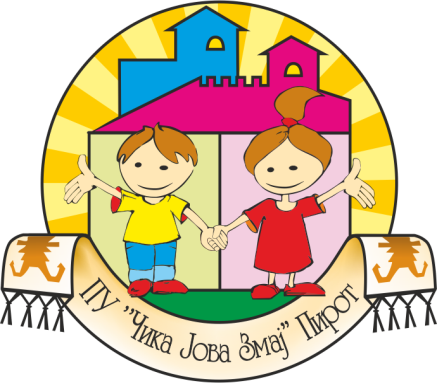 Дел.бр.03-958/1Датум:04.04.2016.год.Страна 1 од 2Предшколска установа „Чика Јова Змај“, Ул. Војводе Степе15, 18300ПиротТел.010/342-433, 345-047, Факс 010/310-400	E-mail: lanepi@mts.rs; javnenabavkevrtic@gmail.com; Internet stranica:www.pucikajovazmaj.rs	Предшколска установа „Чика Јова Змај“, Ул. Војводе Степе15, 18300ПиротТел.010/342-433, 345-047, Факс 010/310-400	E-mail: lanepi@mts.rs; javnenabavkevrtic@gmail.com; Internet stranica:www.pucikajovazmaj.rs	